Amicale des philatélistes de l’Outaouais (APO)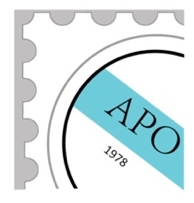 CENTRE COMMUNAUTAIRE FONTAINE120, rue Charlevoix, Gatineau, QuébecJ8X 1P1 __________________ENCAN SILENCIEUX (APO)Item :______________________________________________        Valeur :______________________Nom du vendeur : _________________________________________Description : __________________________________________________________________________________Mise de départ : _________________			Augmentation minimum de 1 $  par enchèreNOM DE L’ACHETEURMONTANT DE L’ENCHÈRE